Science March CLE T-Shirt Order FormComplete this form and email a copy to marchforsciencecle@yahoo.com. Quantities are limited. Orders placed by Thurs. July 19 may be picked up Fri July 20 between the hours of 11am-2pm at Toby’s Plaza or on Wade Oval the morning of the March. 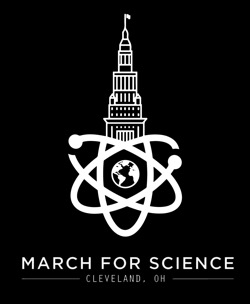 Please complete the fields below:Payment: Pay via PayPal to marchforsciencecle@gmail.com at the time you submit this form. Instructions: At PayPal.com, click “Pay or send money,” click “Pay for goods or services,” enter marchforsciencecle@gmail.com and click Next, enter the amount and click Continue, review your transaction and click “Send money now.”SizeItem ColorUnit PriceQuantityLine totalAdults XS - 3XYouth/Infant XS-XLAdultYouthInfant Sapphire Blue BlackDesign is pictured at the top of this form.Adult T-shirt$20Youth T-shirt$15Infant T-shirt$12TotalTotalTotalTotalTotal